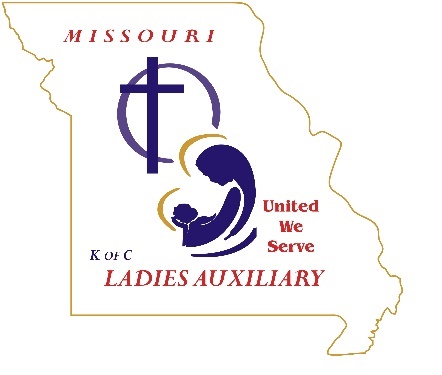 KNIGHTS OF LADIES ASSEMBLY/AUXILIARY MEMBERSHIP APPLICATIONCouncil #: _________ Assembly/Auxiliary Name: ___________________________________Name: ______________________________________________________________________Address: ____________________________________________________________________E-Mail: _____________________________________________________________________Phone Number: ________________________Cell Number: ____________________________Affiliate Knight: ______________________________________________________________Relationship to Knight: ________________________________________________________Birthday: _________________________      Anniversary Date: _________________________Home Parish: ________________________________________________________________TIME  TALENT SURVEYWhen is the best time to contact you? _____________________________________________Occupation: __________________________________________________________________Interests: ____________________________________________________________________________________________________________________________________________________________________________________________________________________________Hobbies: ____________________________________________________________________________________________________________________________________________________________________________________________________________________________Talents: _____________________________________________________________________________________________________________________________________________________________________________________________________________________________      Council/Auxiliary Financial Secretary: __________________________________________ 		              Council Name & #: ___________________________________________                                 Date:______________________  Dues Paid:_________________